UzlováníX. výzva Turistických závodů je věnována uzlování – Uzle jsou i jednou z kontrol závodů. Jistě je dokážeš zvládnout všechny (ambulanční uzel, škotový uzel, zkracovačka, lodní smyčka (navazovaná), dračí smyčka a rybářský uzel).X. výzva má jednoduchý úkol  -  vyber si libovolný uzel – třeba ten co máš nejradši, uvaž jej a nech se s ním vyfotit.Fotku zašli během října 2021 spolu se svým jménem, příjmením, oddílem a názvem uzlu na emailovou adresu tzvyzva@seznam.czKaždý zasílá jen jednu fotografii s uzlem.Na adrese  https://tom3511-tz.rajce.idnes.cz/X._vyzva_-_Uzle/můžeš sledovat ve fotogalerii uzle účastníků X. výzvy.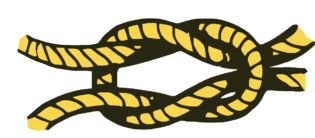 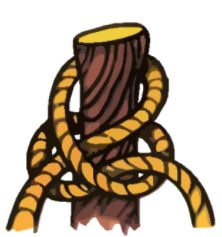 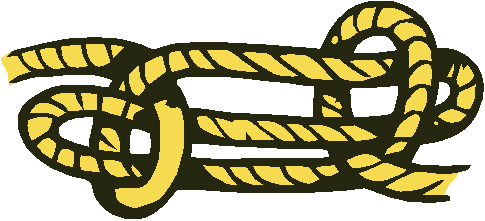 